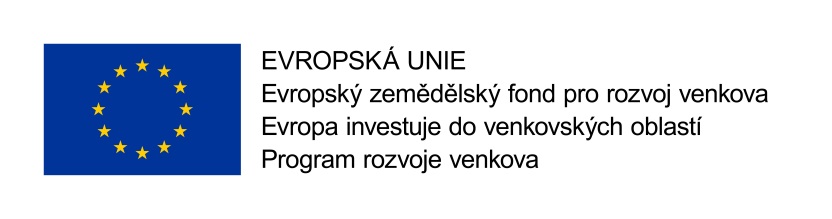 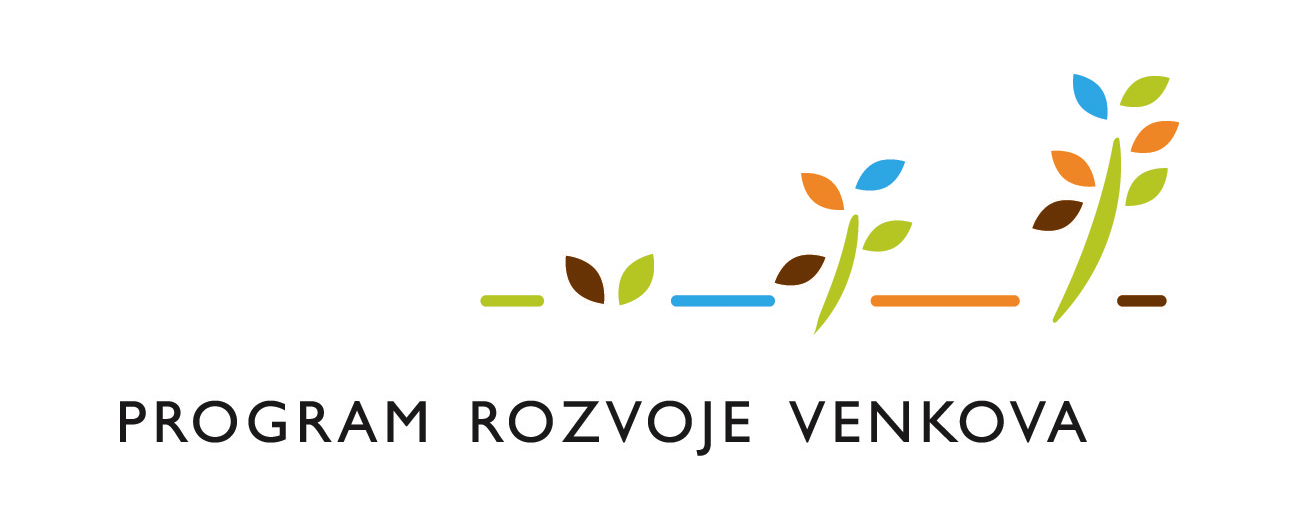 Doplnění zadávací dokumentace č. 1k zakázce zadávané v souladu s ust. § 31 a § 6 zákona č. 134/2016 Sb., o zadávání veřejných zakázek ve znění pozdějších předpisů, v souladu s pravidly stanovenými Příručkou pro zadávání veřejných zakázek Programu rozvoje venkova na období 2014 - 2020Zadavatel:  Obchodní firma: ZD Agro s.r.o.Spisová značka: C 87801 vedená u Krajského soudu v BrněSídlo: Lesní 725, 696 06 VacenoviceIdentifikační číslo: 04024702Právní forma: Společnost s ručením omezenýmOsoba oprávněná jednat za zadavatele: Ing. Zdeněk Snopek, jednatelTel: +420 603 285 284E-mail: snopek@zd-agro.czWeb: http://zd-agro.cz/Název zakázky:  Modernizace strojního vybavení firmy ZD Agro s.r.o.Zadavatel doplňuje zadávací podmínky:V Příloze č. 2 zadávací dokumentace – technická specifikace poptávaného zboží se v části „Drtič“ vypouští požadovaný parametr Dávkování zrna: turnikety.Nové znění Přílohy č. 2 – technická specifikace poptávaného zboží v části Drtič tedy zní:Dále zadavatel rozhoduje o prodloužení lhůty pro podání nabídek: Počátek běhu lhůty pro podání nabídek : 20.10.2017Lhůta pro podání nabídek začíná běžet dnem následujícím po dni odeslání výzvy k podání nabídek.Konec běhu lhůty pro podání nabídek: 9.11.2017, 9:40 hodinOtevírání obálek se uskuteční dne 9.11.2017 v 10:00 v kanceláří Místní akční skupiny Kyjovské Slovácko v pohybu, z.s., na adrese: Masarykovo náměstí 13/14, 697 01 Kyjov. Otevírání obálek se mohou účastnit maximálně 2 zástupci účastníka. Zástupce účastníka, který není oprávněn jednat za účastníka, se prokáže plnou mocí udělenou oprávněnou osobou účastníka. V ostatním zůstává zadávací dokumentace nezměněna. Vacenovice 19.10.2017ZD Agro s.r.o.Ing. Zdeněk SnopekMinimální výkonnost: prasata / skot /drůbež -15/25/35 t/hodMin. šířka mlecí komory:  900 mmPočet mlecích komor:  2 ksZvýšená odolnost mlecích nástrojů (tvrzená)Mechanizmus pro ochranu mlecích nástrojů proti mechanickému poškozeníMožnost záměny drtiče za adaptér pro silážování vedlejších produktů